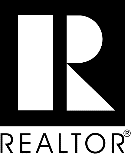 To the Vermont Association of REALTORS® "VAR", I hereby apply for REALTOR® Membership in the above named Board and am enclosing my payment in the amount of $ ________ for 2018 dues payable to VAR.  My 2018 dues will be returned to me in the event of non-election.  I will provide a current certification of completion for the NAR Code of Ethics within 180 days of Association’s confirmation of provisional membership.  Failure to meet this requirement may result in having my membership terminated.  In the event of my election, I agree to abide by the Code of Ethics of the National Association of REALTORS®, which includes the duty to arbitrate, and the Constitution, Bylaws and Rules and Regulations of the above named Board, the State Association and the National Association, and if required, I further agree to satisfactorily complete a reasonable and non-discriminatory written examination on such Code, Constitutions, Bylaws and Rules and Regulations.  I understand membership brings certain privileges and obligations that require compliance. Membership is final only upon approval by the Board of Directors and may be revoked should completion of requirements, such as orientation, not be completed within timeframe established in the association’s bylaws. I understand that I will be required to complete periodic Code of Ethics training as specified in the association’s bylaws as a continued condition of membership.    NOTE:  Applicant acknowledges that if accepted as a member and he/she subsequently resigns from the Board or otherwise causes membership to terminate with an ethics complaint pending, the Board of Directors may condition renewal of membership upon applicant’s certification that he/she will submit to the pending ethics proceeding and will abide by the decision of the hearing panel.  If applicant resigns or otherwise causes membership to terminate, the duty to submit to arbitration continues in effect even after membership lapses or is terminated, provided the dispute arose while applicant was a REALTOR®.Amount shown is prorated according to month joining.  I hereby submit the following information for your consideration:First Name _________________________  Middle Name _________________________Last Name _________________________  	Suffix (Jr, III, Sr, etc)Nickname (DBA) _____________________________________________________Email Address: _________________________________________    (required)VT Real Estate License #:  _________________________________________ (required)Licensed/certified appraiser:  [  ] Yes  [  ] No	Appraisal License #: __________________________Office Name:  _____________________________________________________Office Address:  _____________________________________________________Office Phone:__________________ Fax:_____________________ Home Address Street _____________________________________________________City __________________	State __________________	Zip __________________Home Phone:  __________________  Personal Fax:  _____________________  Cell Phone: __________________  Preferred Mailing: [] Home [] Office Street [] Office Mail Alternate [] Member Mail Alternate  Preferred Publication: [] Home [] Office Street [] Office Mail Alternate [] Member Mail Preferred Phone:  [] Home [] Office [] Cell 	      Preferred Email:  [] Primary EmailAre you presently a member of any other Association of REALTORS®? [  ] Yes   [  ] NoIf yes, name of Association and type of membership held:  _____________________________________________________Have you previously held membership in any other Association of REALTORS®?  [  ] Yes   [  ] No If yes, name of Association and type of membership held:  _____________________________________________________Have you been found in violation of the Code of Ethics or other membership duties in any Association of REALTORS® in the past three (3) years or are there any such complaints pending? [  ] Yes   [  ] No (If yes, provide details as an attachment.)If you are now or have ever been a REALTOR®, indicate your NAR membership (NRDS) #:  _________________________  and last date (year) of completion of NAR’s Code of Ethics training requirement:  _______.Company information:  Sole Proprietor   Partnership      Corporation    LLC(Limited Liability Company)   Other, specify  __________________________________________Your position:	 Principal       Partner      Corporate Officer   Majority Shareholder   Branch Office Manager	 Non-principal LicenseeNames of other Partners/Officers/ of your firm:  ____________________________________________________________________________________________________________________________________________________________________________________________________________Have you ever been refused membership in any other Association of REALTORS®?  [  ] Yes [  ] NoIf yes, state the basis for each such refusal and detail the circumstances related thereto:  ____________________________________________________________________________________________________________________________________________________________________________________________________________Is the Office Address, as stated, your principal place of business?  [  ] Yes   [  ] NoIf not, or if you have any branch offices, please indicate and give address:   ____________________________________________________________________________________________________________________________________________________________________________________________________________Do you hold, or have you ever held, a real estate license in any other state?  [  ] Yes   [  ] No If so, where:  ____________________________________________________________________________________________________________________________________________________________________________________________________________Have you or your firm been found in violation of state real estate licensing regulations or other laws prohibiting unprofessional conduct rendered by the courts or other lawful authorities within the last three years? If yes, provide details:  ____________________________________________________________________________________________________________________________________________________________________________________________________________Have you or you firm been convicted of a felony or other crime.  If yes, provide details:  ____________________________________________________________________________________________________________________________________________________________________________________________________________I hereby certify that the foregoing information furnished by me is true and correct, and I agree that failure to provide complete and accurate information as requested, or any misstatement of fact, shall be grounds for revocation of my membership if granted.  I further agree that, if accepted for membership in the Board, I shall pay the fees and dues as from time to time established.  NOTE:  Payments to the Vermont Association of REALTORS® are not deductible as charitable contributions.  Such payments may, however, be deductible as an ordinary and necessary business expense.  No refunds.By signing below I consent that the REALTOR® Associations (local, state, national) and their subsidiaries, if any (e.g., MLS, Foundation) may contact me at the specified address, telephone numbers, fax numbers, email address or other means of communication available.  This consent applies to changes in contact information that may be provided by me to the Association(s) in the future.  This consent recognizes that certain state and federal laws may place limits on communications that I am waiving to receive all communications as part of my membership.Agreeably to the provision of the Code of Ethics and the provisions of  law (12  Statutes Annotated 156552 (b)), I understand that my membership in the Board includes as an integral part of an agreement to arbitrate disputes as set forth in the Code of Ethics.  I further understand that upon becoming a member of the Board I will not be able to bring a lawsuit concerning any dispute that may arise which is covered by the agreement to arbitrate and the disciplinary procedures of the Board unless it involves a question of constitutional or civil rights.  Instead, I agree to submit all such disputes to the procedures established by the Board and will abide by any award rendered substantially in accordance with the procedures established by the Code of Ethics governing such disputes.Dated: 						Signature:  						  